新北市文山國民中學110學年度   年級第 二 學期部定課程計畫  設計者：＿＿＿＿＿＿一、課程類別：	    1.□國語文   2.□英語文   3.□健康與體育   4.□數學   5.□社會   6.□藝術  7.█自然科學 8.□科技  9.□綜合活動二、學習節數：每週(3)節，實施( 21 )週，共(63)節。  三、課程內涵：	四、課程架構：(自行視需要決定是否呈現)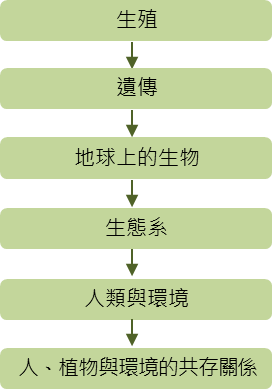 五、本學期達成之學生圖像素養指標：(打V處為本課程計畫達成之素養指標)六、素養導向教學規劃：七、本課程是否有校外人士協助教學□否，全學年都沒有(以下免填)□有，部分班級，實施的班級為：___________□有，全學年實施*上述欄位皆與校外人士協助教學與活動之申請表一致總綱核心素養學習領域核心素養█ A1身心素質與自我精進█ A2系統思考與解決問題█ A3規劃執行與創新應變█ B1符號運用與溝通表達□ B2科技資訊與媒體素養□ B3藝術涵養與美感素養□ C1道德實踐與公民意識□ C2人際關係與團隊合作□ C3多元文化與國際理解1.知道生物的生殖與遺傳原理。2.了解地球上有各式各樣的生物與生態系，以及知道生物與環境之間是相互影響的。3.學習運用科學方法解決問題。4.科學素養實踐。圖像向度素養指標素養指標素養指標素養指標陽光正向健康正向正向健康健康陽光正向健康1.關懷尊重1.身心平衡V陽光正向健康2.正面思考V2.快樂生活飛鷹宏觀卓越宏觀宏觀卓越卓越飛鷹宏觀卓越1.溝通表達V1.靈活創新V飛鷹宏觀卓越2.放眼國際2.追求榮譽碧水適性學習適性適性學習學習碧水適性學習1.欣賞接納V1.終身學習V碧水適性學習2.適性揚才2.活學活用獅子 領導勇敢領導領導勇敢勇敢獅子 領導勇敢1.解決問題V1.自信創新獅子 領導勇敢2.獨立思考V2.勇於承擔教學期程學習重點學習重點單元/主題名稱與活動內容節數教學資源/學習策略評量方式融入議題備註學習內容學習表現單元/主題名稱與活動內容節數教學資源/學習策略評量方式融入議題備註第一週2/11(2/11(五)開學)開學暖身活動1課本、學習單1.觀察記錄2.參與態度□線上教學□實施跨領域或跨科目協同教學(需另申請授課鐘點費)1.協同科目： ＿       ＿ 2.協同節數：＿      ＿＿第二週2/14~2/18(2/17(四)-18(五)九年級複習考)Da-Ⅳ-4:細胞會進行細胞分裂，染色體在分裂過程中會發生變化。ai-Ⅳ-3:透過所學到的科學知識和科學探索的各種方法，解釋自然現象發生的原因，建立科學學習的自信心。tr-Ⅳ-1:能將所習得的知識正確的連結到所觀察到的自然現象及實驗數據，並推論出其中的關聯，進而運用習得的知識來解釋自己論點的正確性。1‧1細胞的分裂3課本、學習單.口頭評量【性別平等教育】性J1:接納自我與尊重他人的性傾向、性別特質與性別認同。第三週2/21~2/25Ga-Ⅳ-1:生物的生殖可分為有性生殖與無性生殖，有性生殖產生的子代其性狀和親代差異較大。pe-Ⅳ-2:能正確安全操作適合學習階段的物品、器材儀器、科技設備及資源。能進行客觀的質性觀察或數值量測並詳實記錄。pc-Ⅳ-2:能利用口語、影像（例如：攝影、錄影）、文字與圖案、繪圖或實物、科學名詞、數學公式、模型或經教師認可後以報告或新媒體形式表達完整之探究過程、發現與成果、價值、限制和主張等。視需要，並能摘要描述主要過程、發現和可能的運用。ai-Ⅳ-2:透過與同儕的討論，分享科學發現的樂趣。ai-Ⅳ-3:透過所學到的科學知識和科學探索的各種方法，解釋自然現象發生的原因，建立科學學習的自信心。1‧2無性生殖3課本、學習單口頭評量第四週2/28~3/4(2/28(一)放假一天)Ga-Ⅳ-1:生物的生殖可分為有性生殖與無性生殖，有性生殖產生的子代其性狀和親代差異較大。Db-Ⅳ-4:生殖系統（以人體為例）能產生配子進行有性生殖，並且有分泌激素的功能。Db-Ⅳ-7:花的構造中，雄蕊的花藥可產生花粉粒，花粉粒內有精細胞；雌蕊的子房內有胚珠，胚珠內有卵細胞。pe-Ⅳ-2:能正確安全操作適合學習階段的物品、器材儀器、科技設備及資源。能進行客觀的質性觀察或數值量測並詳實記錄。pc-Ⅳ-2:能利用口語、影像（例如：攝影、錄影）、文字與圖案、繪圖或實物、科學名詞、數學公式、模型或經教師認可後以報告或新媒體形式表達完整之探究過程、發現與成果、價值、限制和主張等。視需要，並能摘要描述主要過程、發現和可能的運用。ai-Ⅳ-2:透過與同儕的討論，分享科學發現的樂趣。ai-Ⅳ-3:透過所學到的科學知識和科學探索的各種方法，解釋自然現象發生的原因，建立科學學習的自信心。an-Ⅳ-1:察覺到科學的觀察、測量和方法是否具有正當性，是受到社會共同建構的標準所規範。1‧3有性生殖3課本、學習單、測驗卷.口頭評量實作評量紙筆評量第五週3/7~3/11Ga-Ⅳ-1:生物的生殖可分為有性生殖與無性生殖，有性生殖產生的子代其性狀和親代差異較大。Db-Ⅳ-4:生殖系統（以人體為例）能產生配子進行有性生殖，並且有分泌激素的功能。Db-Ⅳ-7:花的構造中，雄蕊的花藥可產生花粉粒，花粉粒內有精細胞；雌蕊的子房內有胚珠，胚珠內有卵細胞。pe-Ⅳ-2:能正確安全操作適合學習階段的物品、器材儀器、科技設備及資源。能進行客觀的質性觀察或數值量測並詳實記錄。pc-Ⅳ-2:能利用口語、影像（例如：攝影、錄影）、文字與圖案、繪圖或實物、科學名詞、數學公式、模型或經教師認可後以報告或新媒體形式表達完整之探究過程、發現與成果、價值、限制和主張等。視需要，並能摘要描述主要過程、發現和可能的運用。ai-Ⅳ-2:透過與同儕的討論，分享科學發現的樂趣。ai-Ⅳ-3:透過所學到的科學知識和科學探索的各種方法，解釋自然現象發生的原因，建立科學學習的自信心。1‧3有性生殖3課本、學習單、測驗卷口頭評量紙筆評量第六週3/14~3/18Ga-Ⅳ-6:孟德爾遺傳研究的科學史。ti-Ⅳ-1:能依據已知的自然科學知識概念，經由自我或團體探索與討論的過程，想像當使用的觀察方法或實驗方法改變時，其結果可能產生的差異；並能嘗試在指導下以創新思考和方法得到新的模型、成品或結果。tr-Ⅳ-1:能將所習得的知識正確的連結到所觀察到的自然現象及實驗數據，並推論出其中的關聯，進而運用習得的知識來解釋自己論點的正確性。ai-Ⅳ-3:透過所學到的科學知識和科學探索的各種方法，解釋自然現象發生的原因，建立科學學習的自信心。an-Ⅳ-3:體察到不同性別、背景、族群科學家們具有堅毅、嚴謹和講求邏輯的特質，也具有好奇心、求知慾和想像力。2‧1解開遺傳的奧祕3課本、學習單、測驗卷口頭評量紙筆評量第七週.3/21~3/25Ga-Ⅳ-2:人類的性別主要由性染色體決定。Ga-Ⅳ-3:人類的ABO血型是可遺傳的性狀。Ga-Ⅳ-4:遺傳物質會發生變異，其變異可能造成性狀的改變，若變異發生在生殖細胞可遺傳到後代。ti-Ⅳ-1:能依據已知的自然科學知識概念，經由自我或團體探索與討論的過程，想像當使用的觀察方法或實驗方法改變時，其結果可能產生的差異；並能嘗試在指導下以創新思考和方法得到新的模型、成品或結果。tr-Ⅳ-1:能將所習得的知識正確的連結到所觀察到的自然現象及實驗數據，並推論出其中的關聯，進而運用習得的知識來解釋自己論點的正確性。ai-Ⅳ-3:透過所學到的科學知識和科學探索的各種方法，解釋自然現象發生的原因，建立科學學習的自信心。ah-Ⅳ-1:對於有關科學發現的報導，甚至權威的解釋（例如：報章雜誌的報導或書本上的解釋），能抱持懷疑的態度，評估其推論的證據是否充分且可信賴。ah-Ⅳ-2:應用所學到的科學知識與科學探究方法，幫助自己做出最佳的決定。an-Ⅳ-2:分辨科學知識的確定性和持久性，會因科學研究的時空背景不同而有所變化。2‧2人類的遺傳、2‧3突變3課本、學習單、測驗卷口頭評量.紙筆評量第八週3/28~4/1(3/29(二)-30(三)段考)Ga-Ⅳ-5:生物技術的進步，有助於解決農業、食品、能源、醫藥，以及環境相關的問題，但也可能帶來新問題。Ma-Ⅳ-1:生命科學的進步，有助於解決社會中發生的農業、食品、能源、醫藥，以及環境相關的問題。Mb-Ⅳ-1:生物技術的發展是為了因應人類需求，運用跨領域技術來改造生物。發展相關技術的歷程中，也應避免對其他生物以及環境造成過度的影響。tc-Ⅳ-1:能依據已知的自然科學知識與概念，對自己蒐集與分類的科學數據，抱持合理的懷疑態度，並對他人的資訊或報告，提出自己的看法或解釋。pc-Ⅳ-2:能利用口語、影像（例如：攝影、錄影）、文字與圖案、繪圖或實物、科學名詞、數學公式、模型或經教師認可後以報告或新媒體形式表達完整之探究過程、發現與成果、價值、限制和主張等。視需要，並能摘要描述主要過程、發現和可能的運用。ah-Ⅳ-1:對於有關科學發現的報導，甚至權威的解釋（例如：報章雜誌的報導或書本上的解釋），能抱持懷疑的態度，評估其推論的證據是否充分且可信賴。ah-Ⅳ-2:應用所學到的科學知識與科學探究方法，幫助自己做出最佳的決定。an-Ⅳ-2:分辨科學知識的確定性和持久性，會因科學研究的時空背景不同而有所變化。2‧4生物技術的應用3課本、學習單口頭評量第九週4/4~4/8(4/4(一)兒童節、4/5(二)清明節)Gb-Ⅳ-1:從地層中發現的化石，可以知道地球上曾經存在許多的生物，但有些生物已經消失了，例如：三葉蟲、恐龍等。tr-Ⅳ-1:能將所習得的知識正確的連結到所觀察到的自然現象及實驗數據，並推論出其中的關聯，進而運用習得的知識來解釋自己論點的正確性。po-Ⅳ-2:能辨別適合科學探究或適合以科學方式尋求解決的問題（或假說），並能依據觀察、蒐集資料、閱讀、思考、討論等，提出適宜探究之問題。ai-Ⅳ-3:透過所學到的科學知識和科學探索的各種方法，解釋自然現象發生的原因，建立科學學習的自信心。an-Ⅳ-2:分辨科學知識的確定性和持久性，會因科學研究的時空背景不同而有所變化。3‧1持續改變的生命3課本、學習單口頭評量第十週4/11~4/15Gc-Ⅳ-1:依據生物形態與構造的特徵，可以將生物分類。ai-Ⅳ-1:動手實作解決問題或驗證自己想法，而獲得成就感。ai-Ⅳ-2:透過與同儕的討論，分享科學發現的樂趣。ai-Ⅳ-3:透過所學到的科學知識和科學探索的各種方法，解釋自然現象發生的原因，建立科學學習的自信心。an-Ⅳ-3:體察到不同性別、背景、族群科學家們具有堅毅、嚴謹和講求邏輯的特質，也具有好奇心、求知慾和想像力。3‧2生物的命名與分類3課本、學習單口頭評量第十一週4/18~4/22(4/19(二)-20(三)九年級複習考)Gc-Ⅳ-1:依據生物形態與構造的特徵，可以將生物分類。Gc-Ⅳ-3:人的體表和體內有許多微生物，有些微生物對人體有利，有些則有害。ai-Ⅳ-2:透過與同儕的討論，分享科學發現的樂趣。ai-Ⅳ-3:透過所學到的科學知識和科學探索的各種方法，解釋自然現象發生的原因，建立科學學習的自信心。3‧3原核生物與原生生物、3‧4真菌界3課本、學習單口頭評量第十二週4/25~4/29Gc-Ⅳ-1:依據生物形態與構造的特徵，可以將生物分類。pe-Ⅳ-2:能正確安全操作適合學習階段的物品、器材儀器、科技設備及資源。能進行客觀的質性觀察或數值量測並詳實記錄。ai-Ⅳ-2:透過與同儕的討論，分享科學發現的樂趣。ah-Ⅳ-2:應用所學到的科學知識與科學探究方法，幫助自己做出最佳的決定。3‧5植物界3課本、學習單、測驗卷口頭評量第十三週5/2~5/6(5/5(四)-6(五)九年級2段考)Gc-Ⅳ-1:依據生物形態與構造的特徵，可以將生物分類。ai-Ⅳ-2:透過與同儕的討論，分享科學發現的樂趣。ai-Ⅳ-3:透過所學到的科學知識和科學探索的各種方法，解釋自然現象發生的原因，建立科學學習的自信心。3‧6動物界3課本、學習單、測驗卷口頭評量第十四週5/9~5/13(5/12(四)-13(五)七、八年級2段考)Fc-Ⅳ-1:生物圈內含有不同的生態系。生態系的生物因子，其組成層次由低到高為個體、族群、群集。Lb-Ⅳ-1:生態系中的非生物因子會影響生物的分布與生存，環境調查時常需檢測非生物因子的變化。Gc-Ⅳ-1:依據生物形態與構造的特徵，可以將生物分類。Gc-Ⅳ-2:地球上有形形色色的生物，在生態系中擔任不同的角色，發揮不同的功能，有助於維持生態系的穩定。La-Ⅳ-1:隨著生物間、生物與環境間的交互作用，生態系中的結構會隨時間改變，形成演替現象。INc-Ⅳ-6:從個體到生物圈是組成生命世界的巨觀尺度。tr-Ⅳ-1:能將所習得的知識正確的連結到所觀察到的自然現象及實驗數據，並推論出其中的關聯，進而運用習得的知識來解釋自己論點的正確性。tc-Ⅳ-1:能依據已知的自然科學知識與概念，對自己蒐集與分類的科學數據，抱持合理的懷疑態度，並對他人的資訊或報告，提出自己的看法或解釋。tm-Ⅳ-1:能從實驗過程、合作討論中理解較複雜的自然界模型，並能評估不同模型的優點和限制，進能應用在後續的科學理解或生活。pa-Ⅳ-1:能分析歸納、製作圖表、使用資訊及數學等方法，整理資訊或數據。pa-Ⅳ-2:能運用科學原理、思考智能、數學等方法，從（所得的）資訊或數據，形成解釋、發現新知、獲知因果關係、解決問題或是發現新的問題。並能將自己的探究結果和同學的結果或其他相關的資訊比較對照，相互檢核，確認結果。ai-Ⅳ-2:透過與同儕的討論，分享科學發現的樂趣。ai-Ⅳ-3:透過所學到的科學知識和科學探索的各種方法，解釋自然現象發生的原因，建立科學學習的自信心。3‧6動物界、4‧1生物生存的環境3課本、學習單、測驗卷口頭評量第十五週5/16~5/20(5/21(六)-22(日)教育會考)Bd-Ⅳ-1:生態系中的能量來源是太陽，能量會經由食物鏈在不同生物間流轉。Bd-Ⅳ-3:生態系中，生產者、消費者和分解者共同促成能量的流轉和物質的循環。Bd-Ⅳ-2:在生態系中，碳元素會出現在不同的物質中（例如：二氧化碳、葡萄糖），在生物與無生物間循環使用。Gc-Ⅳ-2:地球上有形形色色的生物，在生態系中擔任不同的角色，發揮不同的功能，有助於維持生態系的穩定。Ma-Ⅳ-1:生命科學的進步，有助於解決社會中發生的農業、食品、能源、醫藥，以及環境相關的問題。INa-Ⅳ-2:能量之間可以轉換，且會維持定值。INg-Ⅳ-4:碳元素在自然界中的儲存與流動。tr-Ⅳ-1:能將所習得的知識正確的連結到所觀察到的自然現象及實驗數據，並推論出其中的關聯，進而運用習得的知識來解釋自己論點的正確性。tc-Ⅳ-1:能依據已知的自然科學知識與概念，對自己蒐集與分類的科學數據，抱持合理的懷疑態度，並對他人的資訊或報告，提出自己的看法或解釋。tm-Ⅳ-1:能從實驗過程、合作討論中理解較複雜的自然界模型，並能評估不同模型的優點和限制，進能應用在後續的科學理解或生活。4‧2能量的流動與物質的循環、4‧3生物的交互關係3課本、學習單口頭評量第十六週5/23~5/27Fc-Ⅳ-1:生物圈內含有不同的生態系。生態系的生物因子，其組成層次由低到高為個體、族群、群集。Lb-Ⅳ-1:生態系中的非生物因子會影響生物的分布與生存，環境調查時常需檢測非生物因子的變化。Jd-Ⅳ-2:酸鹼強度與pH值的關係。Jd-Ⅳ-3:實驗認識廣用指示劑及pH計tr-Ⅳ-1:能將所習得的知識正確的連結到所觀察到的自然現象及實驗數據，並推論出其中的關聯，進而運用習得的知識來解釋自己論點的正確性。tc-Ⅳ-1:能依據已知的自然科學知識與概念，對自己蒐集與分類的科學數據，抱持合理的懷疑態度，並對他人的資訊或報告，提出自己的看法或解釋。tm-Ⅳ-1:能從實驗過程、合作討論中理解較複雜的自然界模型，並能評估不同模型的優點和限制，進能應用在後續的科學理解或生活。pe-Ⅳ-1:能辨明多個自變項、應變項並計劃適當次數的測試、預測活動的可能結果。在教師或教科書的指導或說明下，能了解探究的計畫，並進而能根據問題特性、資源（例如：設備、時間）等因素，規劃具有可信度（例如：多次測量等）的探究活動。pe-Ⅳ-2:能正確安全操作適合學習階段的物品、器材儀器、科技設備及資源。能進行客觀的質性觀察或數值量測並詳實記錄。4‧4多采多姿的生態系3課本、學習單口頭評量第十七週5/30~6/3(6/3(五)端午節)Fc-Ⅳ-1:生物圈內含有不同的生態系。生態系的生物因子，其組成層次由低到高為個體、族群、群集。Lb-Ⅳ-1:生態系中的非生物因子會影響生物的分布與生存，環境調查時常需檢測非生物因子的變化。Jd-Ⅳ-2:酸鹼強度與pH值的關係。Jd-Ⅳ-3:實驗認識廣用指示劑及pH計tr-Ⅳ-1:能將所習得的知識正確的連結到所觀察到的自然現象及實驗數據，並推論出其中的關聯，進而運用習得的知識來解釋自己論點的正確性。tc-Ⅳ-1:能依據已知的自然科學知識與概念，對自己蒐集與分類的科學數據，抱持合理的懷疑態度，並對他人的資訊或報告，提出自己的看法或解釋。tm-Ⅳ-1:能從實驗過程、合作討論中理解較複雜的自然界模型，並能評估不同模型的優點和限制，進能應用在後續的科學理解或生活。pe-Ⅳ-1:能辨明多個自變項、應變項並計劃適當次數的測試、預測活動的可能結果。在教師或教科書的指導或說明下，能了解探究的計畫，並進而能根據問題特性、資源（例如：設備、時間）等因素，規劃具有可信度（例如：多次測量等）的探究活動。pe-Ⅳ-2:能正確安全操作適合學習階段的物品、器材儀器、科技設備及資源。能進行客觀的質性觀察或數值量測並詳實記錄。4‧4多采多姿的生態系3課本、學習單、活動紀錄簿口頭評量第十八週6/6~6/10(預計畢業週)Gc-Ⅳ-2:地球上有形形色色的生物，在生態系中擔任不同的角色，發揮不同的功能，有助於維持生態系的穩定。Lb-Ⅳ-2:人類活動會改變環境，也可能影響其他生物的生存。Me-Ⅳ-1:環境汙染物對生物生長的影響及應用。Me-Ⅳ-6:環境汙染物與生物放大的關係。INg-Ⅳ-5:生物活動會改變環境，環境改變之後也會影響生物活動。ai-Ⅳ-2:透過與同儕的討論，分享科學發現的樂趣。ai-Ⅳ-3:透過所學到的科學知識和科學探索的各種方法，解釋自然現象發生的原因，建立科學學習的自信心。5‧1生物多樣性的重要性與危機3課本、學習單、測驗卷口頭評量第十九週6/13~6/17Lb-Ⅳ-3:人類可採取行動來維持生物的生存環境，使生物能在自然環境中生長、繁殖、交互作用，以維持生態平衡。Ma-Ⅳ-2:保育工作不是只有科學家能夠處理，所有的公民都有權利及義務，共同研究、監控及維護生物多樣性。Jf-Ⅳ-4:常見的塑膠。Na-Ⅳ-6:人類社會的發展必須建立在保護地球自然環境的基礎上。an-Ⅳ-1:察覺到科學的觀察、測量和方法是否具有正當性，是受到社會共同建構的標準所規範。an-Ⅳ-3:體察到不同性別、背景、族群科學家們具有堅毅、嚴謹和講求邏輯的特質，也具有好奇心、求知慾和想像力。5‧2維護生物多樣性3課本、學習單、測驗卷口頭評量第二十週6/20~6/243課本、活動紀錄簿、學習單、測驗卷口頭評量第二十一週6/27~6/30(6/29(三)-30(四)七、八年級3段考)(6/30休業式)Db-Ⅳ-8:植物體的分布會影響水在地表的流動，也會影響氣溫和空氣品質。Na-Ⅳ-6:人類社會的發展必須建立在保護地球自然環境的基礎上。Mc-Ⅳ-1:生物生長條件與機制在處理環境汙染物質的應用。Md-Ⅳ-1:生物保育知識與技能在防治天然災害的應用。tm-Ⅳ-1:能從實驗過程、合作討論中理解較複雜的自然界模型，並能評估不同模型的優點和限制，進能應用在後續的科學理解或生活。tr-Ⅳ-1:能將所習得的知識正確的連結到所觀察到的自然現象及實驗數據，並推論出其中的關聯，進而運用習得的知識來解釋自己論點的正確性。ai-Ⅳ-3:透過所學到的科學知識和科學探索的各種方法，解釋自然現象發生的原因，建立科學學習的自信心。跨科主題第1節植物對水土保持的重要性、第2節植物調節環境的能力【第三次評量週】3課本、活動紀錄簿、學習單、測驗卷口頭評量教學期程校外人士協助之課程大綱教材形式教材內容簡介預期成效原授課教師角色□簡報□印刷品□影音光碟□其他於課程或活動中使用之教學資料，請說明： 